作 者 推 荐著名冒险家、畅销书作者贝尔·格里尔斯 (Bear Grylls)作家简介：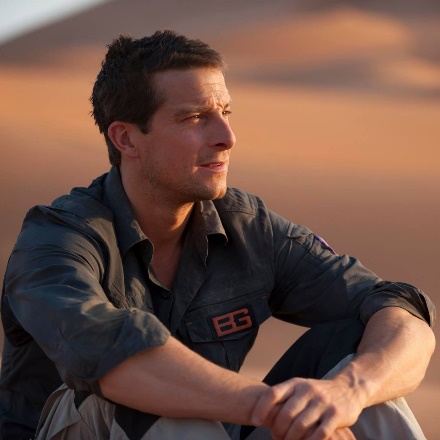 贝尔·格里尔斯（Bear Grylls）是一名经验丰富的探险家、畅销书作家和电视主持人，也是一名鼓舞人心的演讲家和多项记录的创造者。他先是因一系列的冒险活动进入大众视野，后因电视冒险节目《荒野求生》系列而举世闻名。同时他也在英国和美国拍摄一系列的探险电视节目，如《越野千里》（Running Wild with Bear Grylls）和《荒野求生营》（The Island with Bear Grylls）等。2016年与姚明、李彦宏等人录制《越野千里》中国版，在东方卫视播出。贝尔在英国的威特岛长大，从小就跟随父亲在当地登山。中学时期贝尔就读于著名的伊顿公学，16岁时成为英国最年轻的黑带二段选手。20岁时，贝尔加入了英国特种部队大名鼎鼎的第21空降特勤团，曾两次深入北非。一次跳伞后的以外受伤结束了贝尔的部队生涯。两年后，进行了高强度康复训练的贝尔决定攀登珠峰，并于一年后成功登顶，成为当时英国最年轻的珠峰登顶者。2009年7月，贝尔以35岁的年龄被委任了英联邦首席侦查员领袖，并于2015年进入他的第二个任期，成为迄今最年轻的任职者。贝尔为成年人和儿童写作，作品在二十多个语区全球畅销。个人成就：英国最年轻的珠峰登顶者拍摄《荒野求生》两次获得艾美奖提名，是全球收视率最高的节目之一，观众人数达到12亿拍摄《荒野求生营》两次获得英国电影电视学院奖（BAFTAS）带领印度总理莫里进入荒野，创造了“世界上最热门的电视活动”，突破了36亿浏览量带领包括奥巴马总统、朱莉娅·罗伯茨、罗杰·费德勒、钱宁·塔图姆和凯特·温斯莱特等著名人物拍摄《越野千里》《国家地理》地标节目Hostile Planet提名艾美奖中文书名：《青少年情绪生存指南》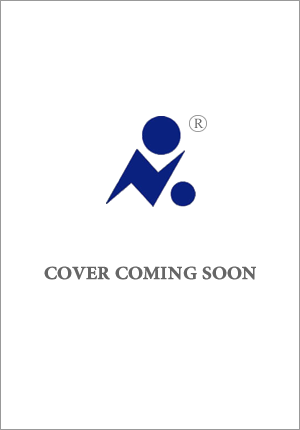 英文书名：THE EMOTIONAL SURVIVAL GUIDE作    者：Bear Grylls and Dr. Andy Cope出 版 社：待定代理公司：PFD/ANA/Yao Zhang出版时间：2022年代理地区：中国大陆、台湾页    数：待定审读资料：大纲/样张	类    型：儿童非虚构内容简介：由打破世界纪录的冒险家贝尔·格里尔斯和心理学博士安迪·考普联手创作打造，一本适合当今时代下青少年的心理和情绪生存指南。在这本书中，贝尔·格里尔斯分享了推动他成功的情感经验教训和性格优势——反思自己的决定、犯过的错误和失败失败经历，同时也从积极的结果、幸福和快乐的体验中寻找经验。书中的每一章都围绕着一种情感或性格特征（韧性、勇气、诚实等）展开，贝尔将讲述他漫长而多变的职业生涯中的轶事和冒险，并分析其中涉及的一些情感和心理技能，以及为什么这些技能对于充实的生活至关重要，如何更好地掌握这些技能，并附上了大量的练习方式。安迪·考普博士利用他二十年的幸福感研究经验，将他的科学观点适时融入到贝尔的冒险故事中，并将贝尔充满活力的冒险“翻译”成适用于现实世界的观点，重点是让孩子们能够掌控自己的情绪和幸福感。本书合著者：安迪·考普博士（Dr. Andy Cope）安迪·考普博士拥有拉夫堡大学博士学位，也是一位百万级畅销书作家。他花了二十年时间研究幸福和正向心理的科学，在全球范围内为诸多知名企业进行演讲和培训。他还登上多个电视节目，接受过《镜报》、《每日邮报》和《时尚先生》等知名媒体采访。安迪还创办了一个在线心理培训平台“卓越学校”（Brilliant Schools）。  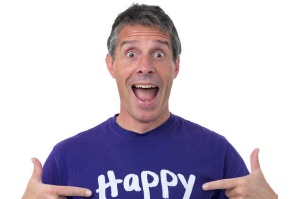 中文书名：《少年冒险家》系列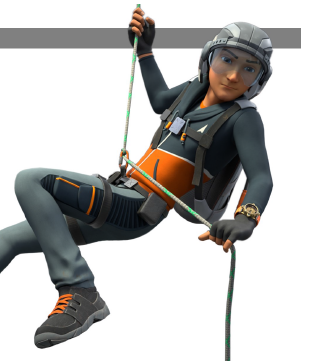 英文书名：BEAR GRYLLS YOUNG ADVENTURER作    者：Bear Grylls出 版 社：待定代理公司：PFD/ANA/Yao Zhang出版时间：2022年代理地区：中国大陆、台湾页    数：待定审读资料：大纲	类    型：7-12岁少年文学/动作冒险内容简介：当你总是呆在教室里的时候，改变世界可并不容易。但是14岁的贝尔·格里尔斯刚刚发现，学校生活并不一定是你唯一的生活……基于即将上映的动画电影三部曲而创作，世界著名的冒险家贝尔·格里尔斯向他的小粉丝们介绍了许多他在青少年时期不为人知的事迹。这些有趣的冒险故事使他成为了我们今天所认识的勇敢者。除了他最好的朋友外，大家都不知道小贝尔是一个只招募青少年的紧急救援组织——秘密行动小队（SOS）的最新成员。作为一支勇敢无畏，敢于冒险的五人团队中的一员，小贝尔的故事充满了永不放弃的救援行动、惊险刺激的保护行动、丰富有趣的异国场景和最重要的——牢不可破的友谊。贝尔最艰难的挑战是什么？让他自己和他的队友都相信他有能力留在救援小队中并取得成功！本系列动画电影由白金影业（Platinum Films）和打造了金球奖、金狮奖得主，奥斯卡学院奖提名作品《犹大与黑弥赛亚》，《小丑》，《灰猎犬号》等作品的Bron Studio (https://bronstudios.com) 联合制作。请联系我们观看电影预告！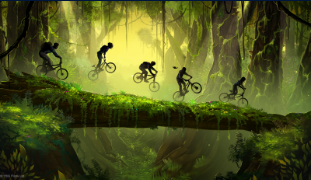 谢谢您的阅读！请将回馈信息发送至：张瑶（Yao Zhang)安德鲁﹒纳伯格联合国际有限公司北京代表处北京市海淀区中关村大街甲59号中国人民大学文化大厦1705室, 邮编：100872
电话：010-82449325传真：010-82504200Email: Yao@nurnberg.com.cn网址：www.nurnberg.com.cn微博：http://weibo.com/nurnberg豆瓣小站：http://site.douban.com/110577/微信订阅号：ANABJ2002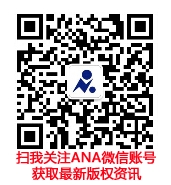 